                       NABÍDKA                       NABÍDKA20.8.2020Ústav výzkumu globální změny AV ČR, v. v. i.Ústav výzkumu globální změny AV ČR, v. v. i.Bělidla 986/4a, 603 00  BrnoBělidla 986/4a, 603 00  BrnoLokalita: Stanice Bílý KřížLokalita: Stanice Bílý KřížOprava - CCTV systémuCCTVMATERIÁLMATERIÁLMONTÁŽMONTÁŽD. P.NázevM.J.MNOŽ.J.CENACELK.CEN.J.CENACELK.CEN.1Dahua IPC-HFW5241T-ASE-0280B 2 Mpx kompaktní IP kameraks74 851,00 Kč33 957,00 Kč500,00 Kč              3 500,00 Kč 2Dahua PFA130-E přídavný límec pro kameryks7348,00 Kč2 436,00 Kč190,00 Kč              1 330,00 Kč 3Dahua NVR4208-8P-4KS2 videorekordér IPks18 656,00 Kč8 656,00 Kč1 500,00 Kč              1 500,00 Kč 4HDD6000S 24/7 sata diskks16 400,00 Kč6 400,00 Kč500,00 Kč                 500,00 Kč 5Konfigurace systémukpl11 500,00 Kč              1 500,00 Kč 6Pomocný instalační materiál (kabel; lišty; atd. …)kpl11 500,00 Kč1 500,00 Kč1 200,00 Kč              1 200,00 Kč 7Dopravakpl11 200,00 Kč1 200,00 Kč                       -   Kč     54 149,00 Kč              9 530,00 Kč                                                                                                                                                                                                                        63 679,00 Kč                                                                                                                                                                                                                        63 679,00 Kč                                                                                                                                                                                                                        63 679,00 Kč                                                                                                                                                                                                                        63 679,00 Kč                                                                                                                                                                                                                        63 679,00 Kč                                                                                                                                                                                                                        63 679,00 Kč                                                                                                                                                                                                                        63 679,00 Kč                                                                                                                                                                                                                        63 679,00 Kč                                                                                                                                                                                                                        63 679,00 Kč                                                                                                                                                                                                                        63 679,00 Kč                                                                                                                                                                                                                        63 679,00 Kč                                                                                                                                                                                                                        63 679,00 Kč                                                                                                                                                                                                                        63 679,00 Kč                                                                                                                                                                                                                        63 679,00 Kč                                                                                                                                                                                                                        63 679,00 Kč                                                                                                                                                                                                                        63 679,00 Kč Celkem za slaboproudbez DPH63 679,00 KčDPH 21%13 372,59 KčSoučet materiál+montážSoučet materiál+montážvčetně DPH77 051,59 Kč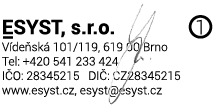 